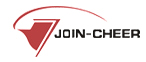 重庆工商大学资产管理系统操作手册重庆久其软件有限公司总机：023-63118697   传真：023-63118697-999邮　　箱：jiuqi@jiuqi.com.cn  公司网址：www.jiuqi.com.cn一、系统登录1.1系统登录用户校园门户系统里面点击【我的服务】下面【资产管理】图标，进入到我们资产系统里面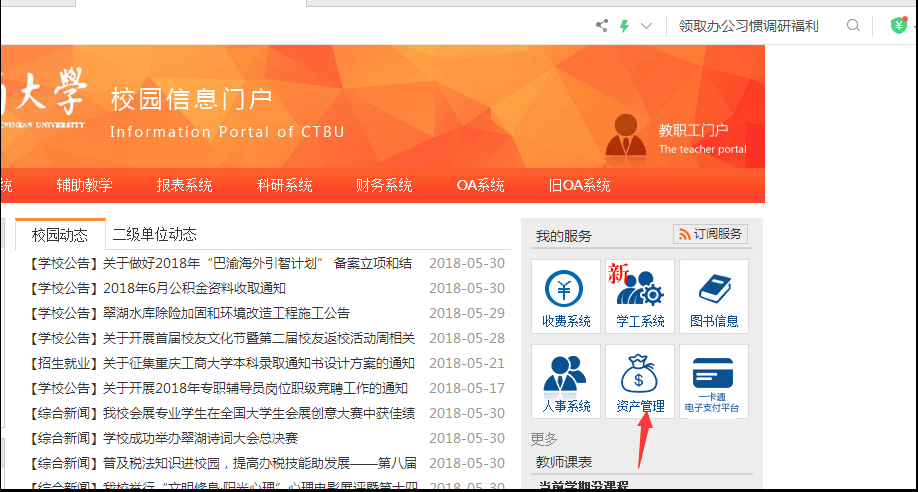 图1-1二、资产卡片新建2.1资产卡片新建功能概述此功能用于新增资产。单位购置资产后，需在资产卡片新建功能下录入资产数据。2.2资产卡片新建操作步骤新增资产需经过资产卡片新建，资产验收两个步骤，验收通过以后，需要财务入账卡片新建才算完成。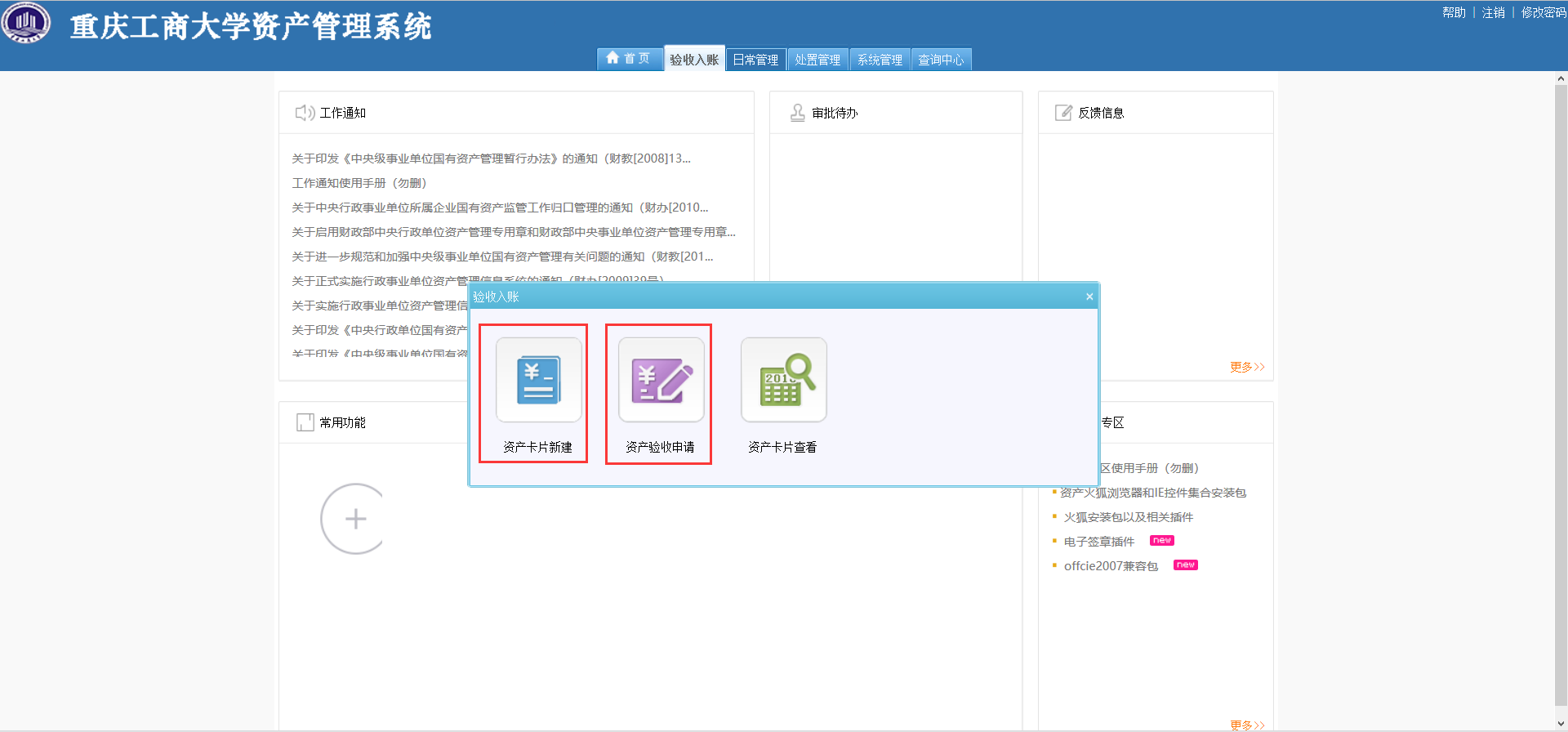 图2-12.2.1资产卡片新建资产卡片新建，基层单位用户登录系统，依次点击验收入账-资产卡片新建进入资产卡片新建功能。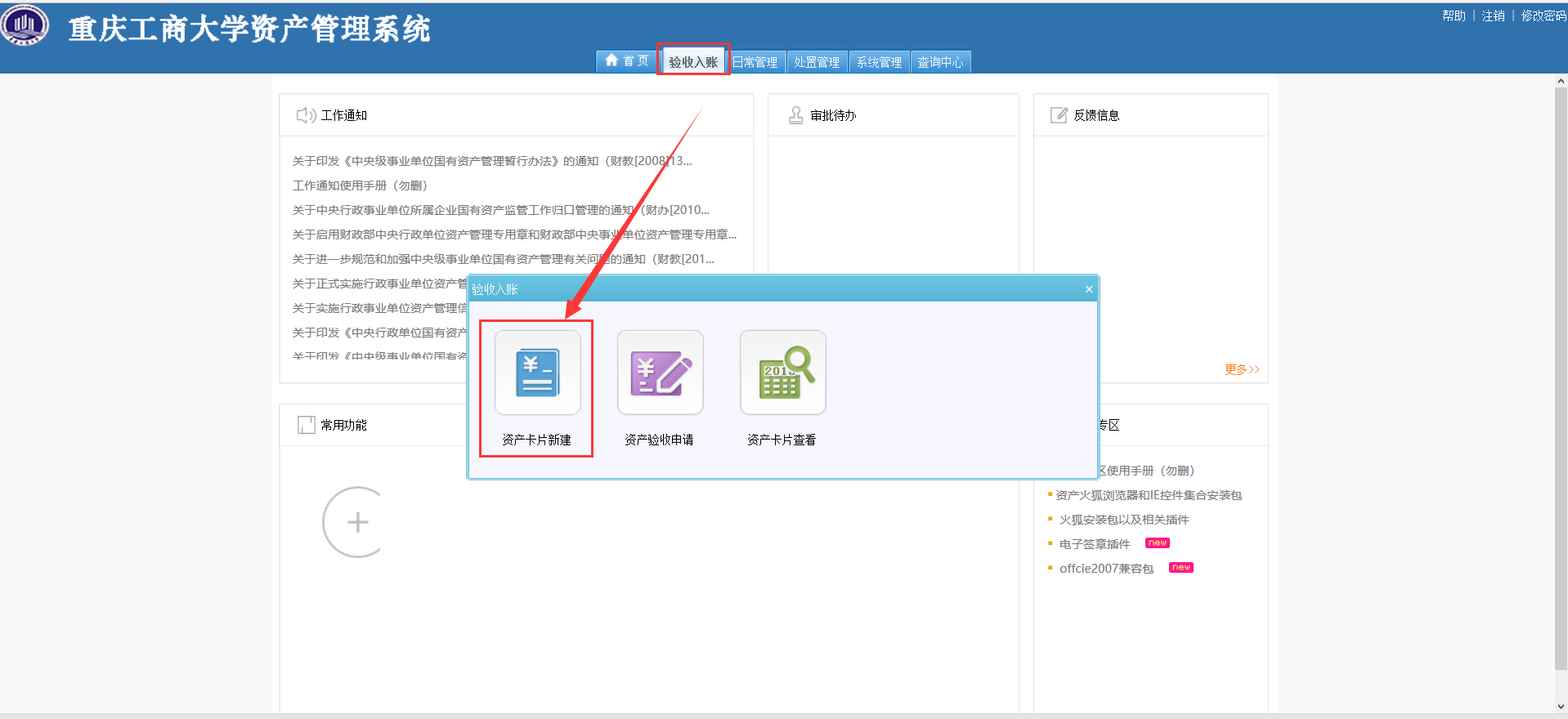 图2-2选择资产分类，或者在搜索框中搜索，点击搜索结果，弹出相应资产的卡片信息录入界面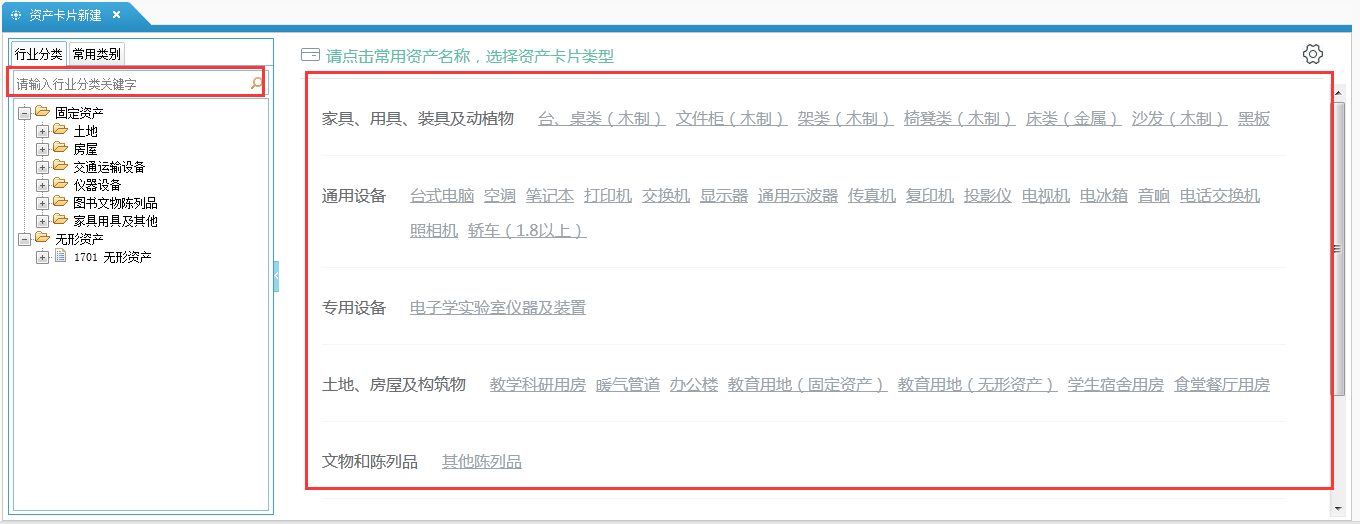 图2-3输入“资产分类”、“资产名称”、“记账日期”、“价值”等信息项，其中有红色*号标记项为必填项（若未填写完整点击保存，系统会给出相应提示）。在新建卡片时，资产卡片的信息未录入完全，可点击暂存按钮，将此张卡片进行暂存，后续可继续修改。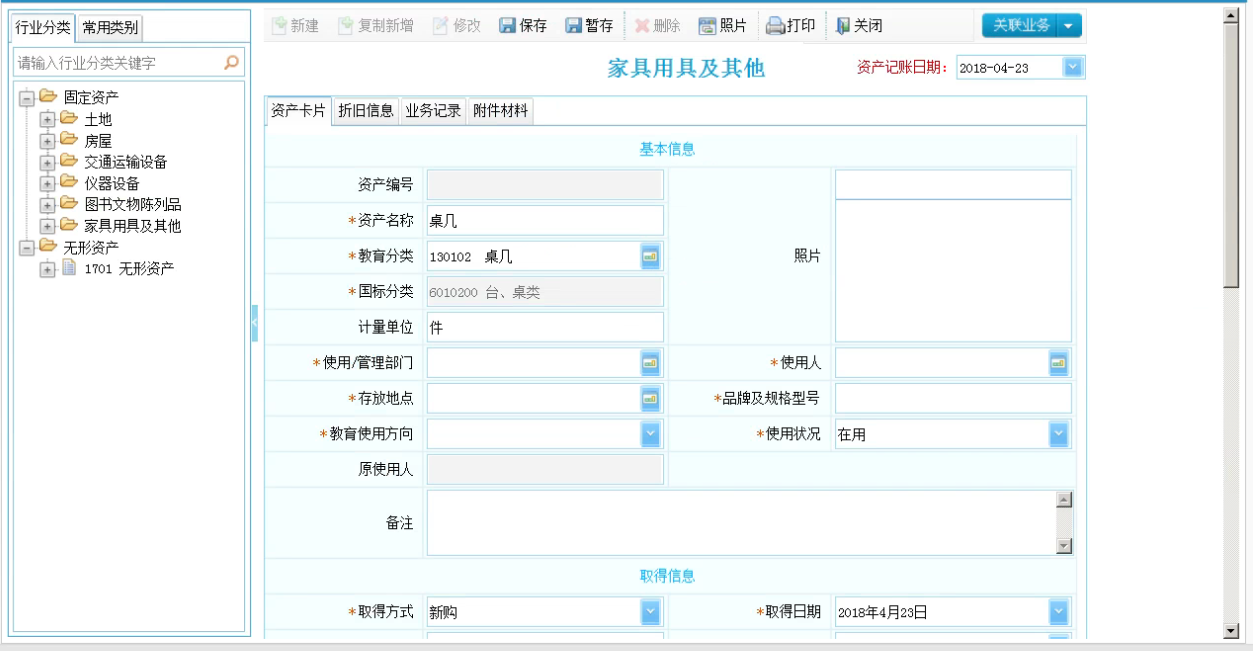 图2-4完成资产卡片新建后需新建资产验收申请，具体步骤2.2.2中在具体介绍。2.2.2资产验收资产验收，基层单位用户登录系统，依次点击卡片管理-资产验收申请进入资产验收功能。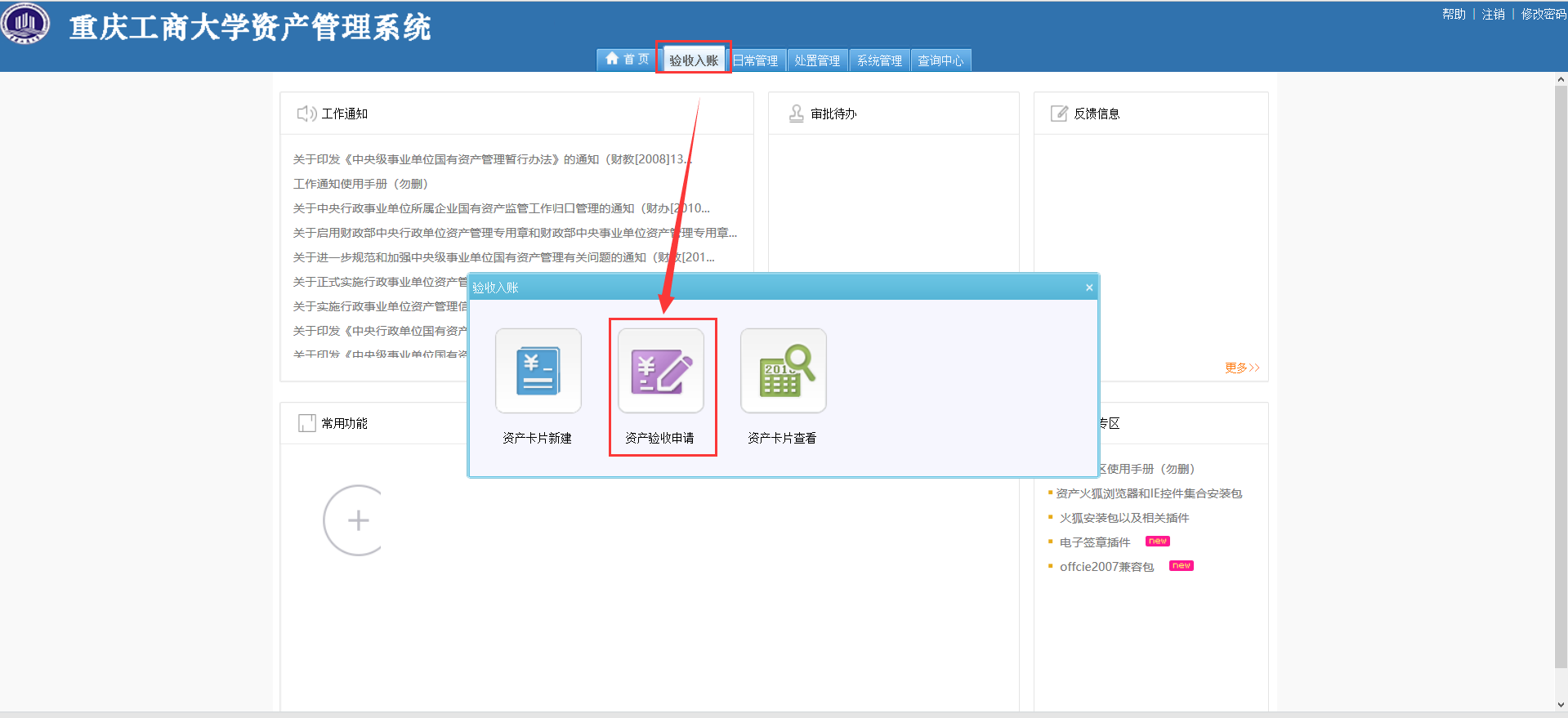 图2-5点击新建验收单出现验收单据，注意：需选择“验收部门”才能选择到此部门下的资产卡片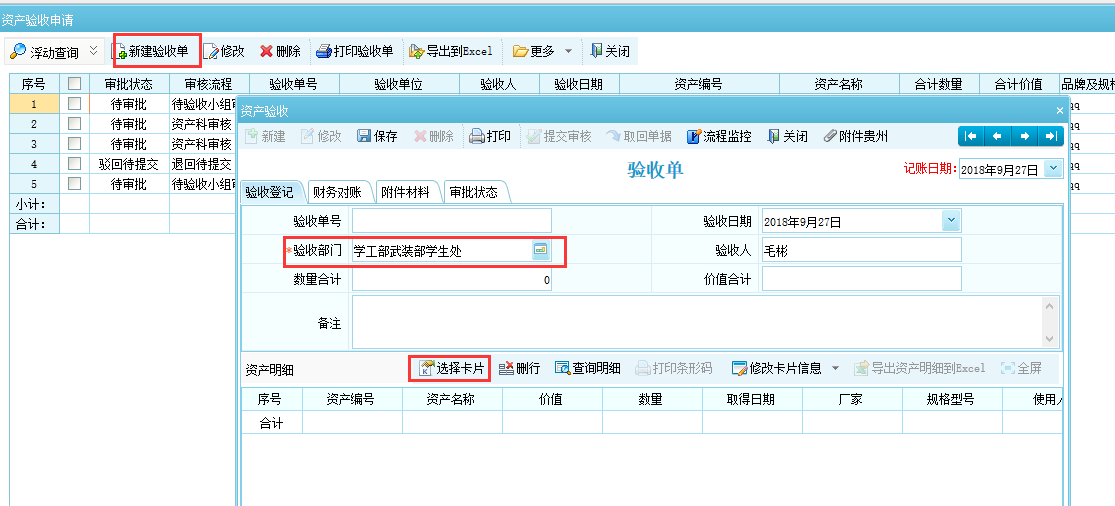 图2-6单击卡片，勾选相应的卡片单击确定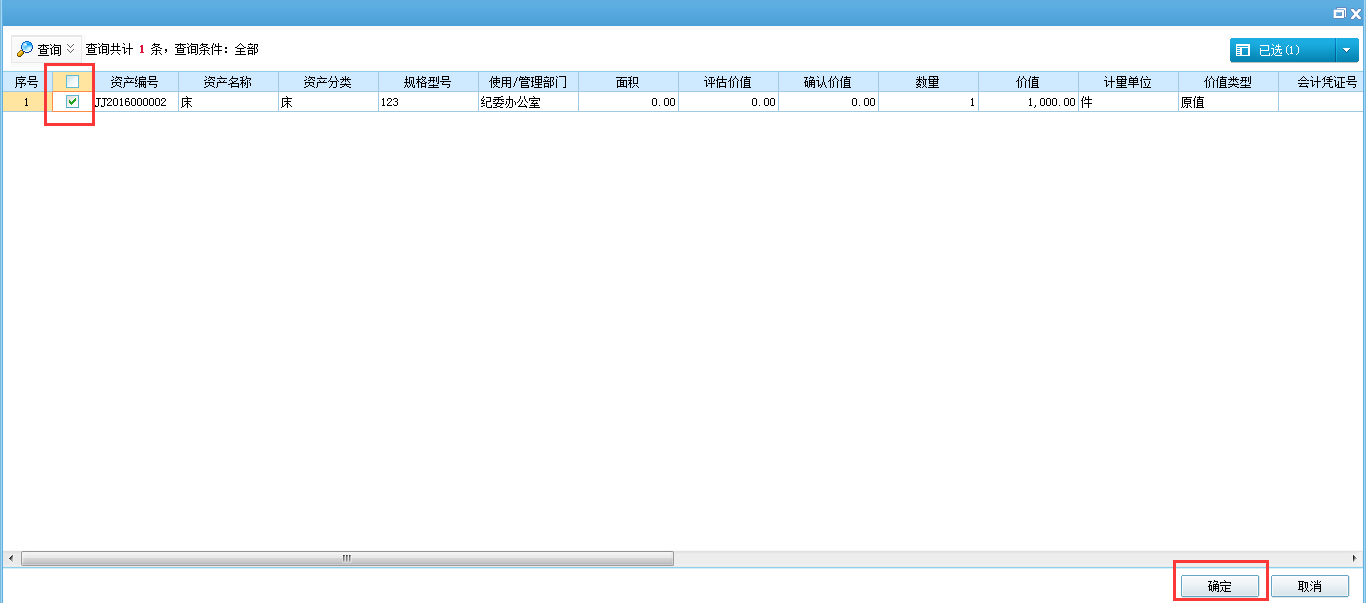 图2-7       卡片选择完成之后，根据验收情况上传验收纸质件：如图2-8（5万以下的分散采购，由部门自行验收的，在部门新建验收单时上传验收纸质件到附件；5万以上由资产处组织验收，资产科（或设备科）在审核时上传验收纸质件。）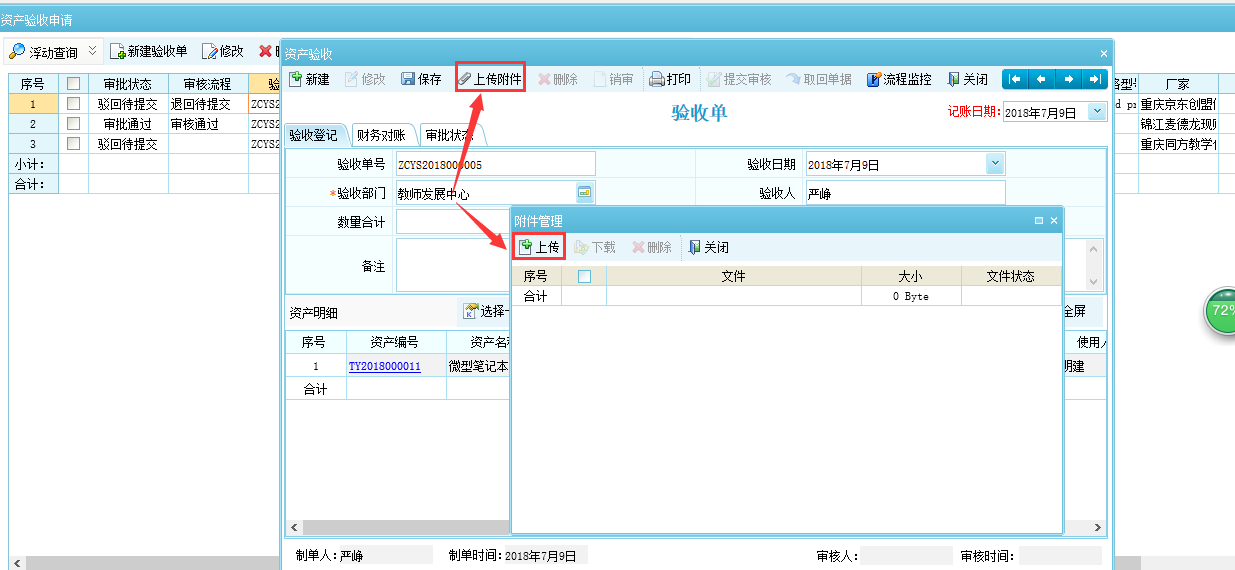 图2-8在单据界面填写所需内容，点击保存并提交审核，如图2-9。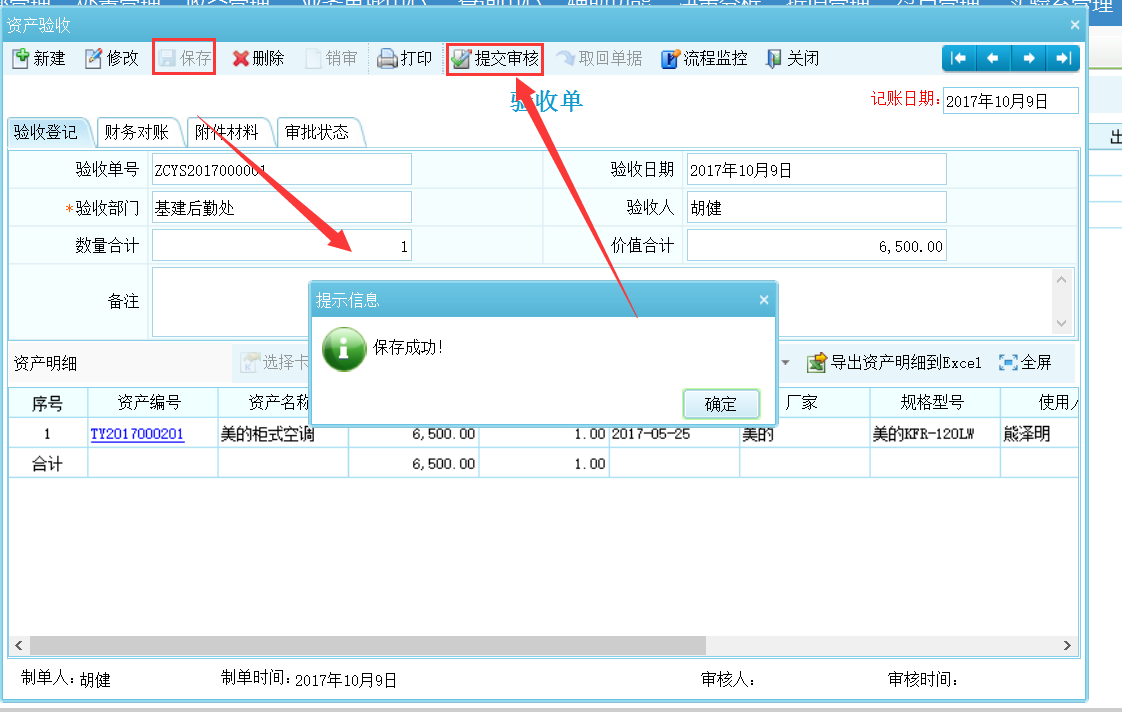 图2-9提交以后需要等相关负责人审核，审核流程可以通过【流程监控】查看，如图2-10所示。审核通过以后，财务入账完成后资产卡片新建完成并在系统中生效，可进行后续的业务操作。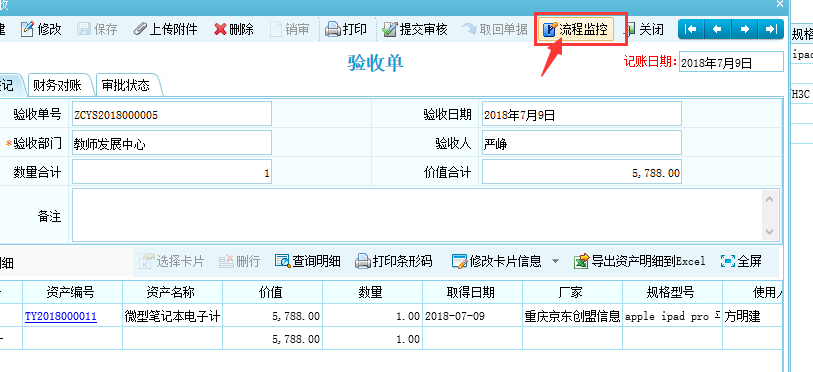 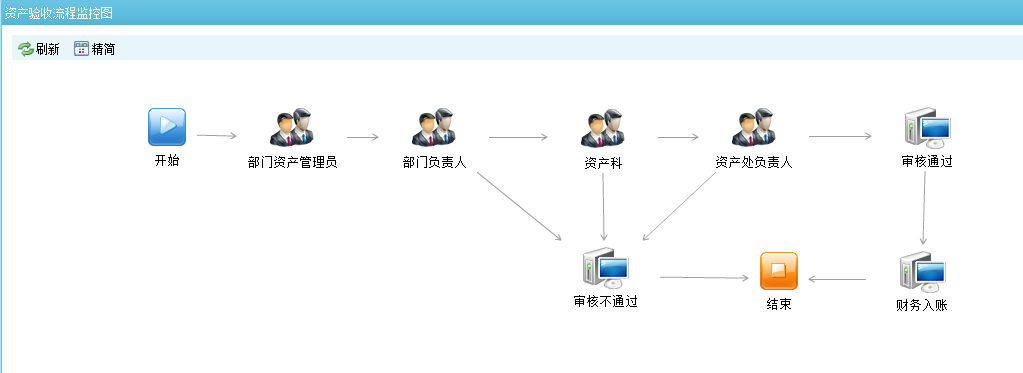 图2-10审核部门在审核数据的时候，可以双击附件点击已上传的文件，可以直接选择打开文件，可以查看单位上传的验收纸质件是否符合规定要求；如图2-11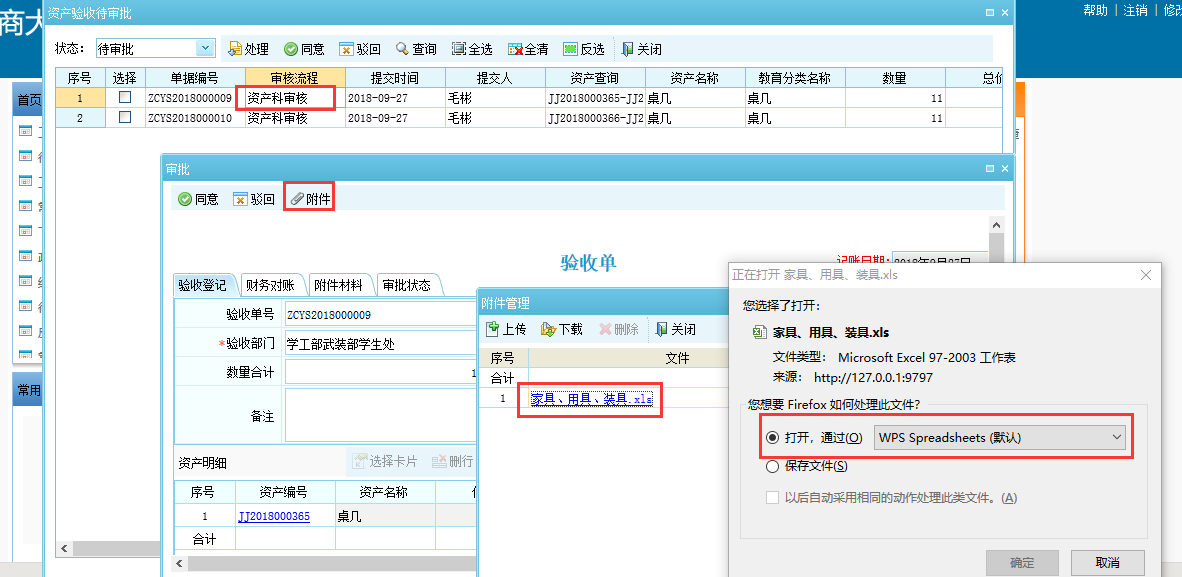 图2-11三、资产调剂3.1资产调剂功能概述资产调剂，主要是指资产使用部门的调剂，比如，需要将A资产从A部门调到B部门时 ，可以用此功能。3.2资产调剂操作步骤3.2.1资产调剂申请用户登录系统，点击日常管理-资产调剂申请，进入资产调剂申请功能，如图3-1。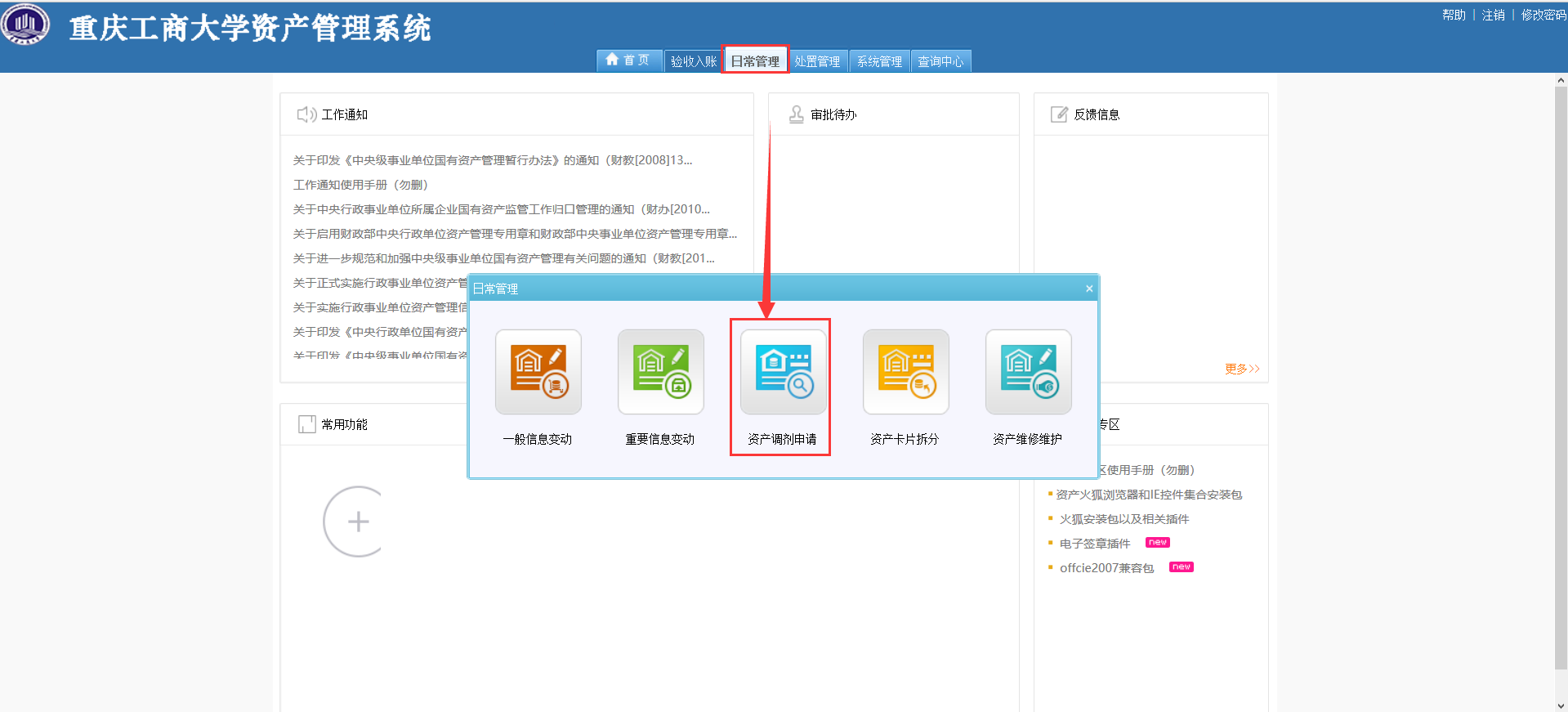 图3-1点击新建调剂单，选择调出部门和调入部门，再点击选择卡片，选择要调剂的资产卡片，完善单据信息后点击保存，点击提交，如图3-2。。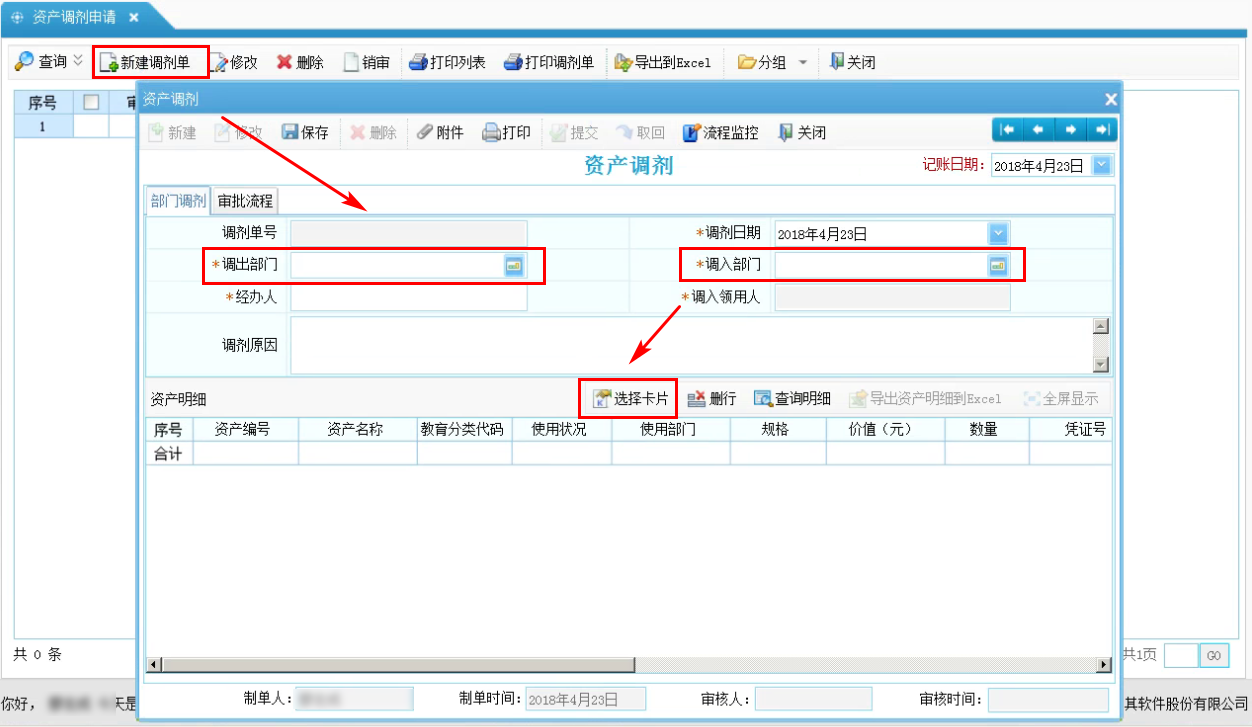 图3-2提交以后需要等相关负责人审核，审核流程可以通过【流程监控】查看，如图3-3。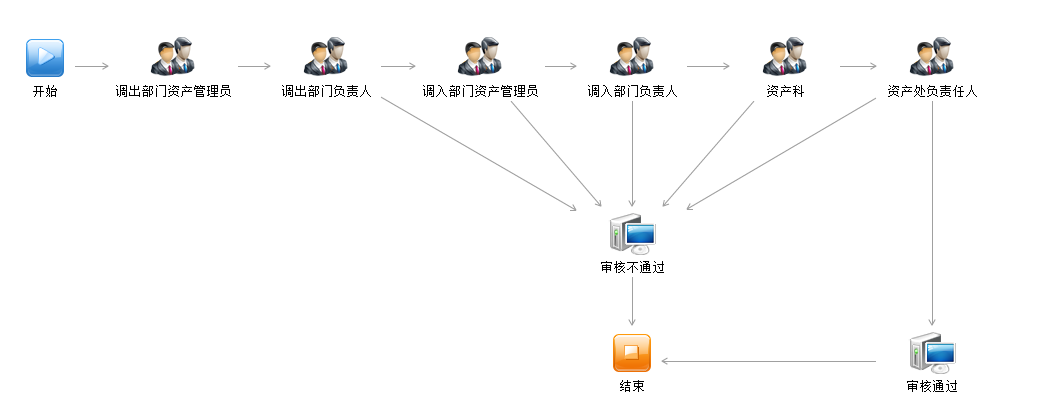 图3-3四、资产处置4.1资产处置功能概述资产处置申请是指基层单位有资产需要进行处置时，包括无偿调拨（划转、转让）、对外捐赠、出售/出让/转让、置换、报废报损、核销，需要进行事项申请的过程。4.2资产处置操作步骤资产处置需经过校内资产处置申请—校内资产处置审批（校内的资产管理员操作）—资产处置执行4.2.1校内资产处置申请部门的资产管理员用户登录系统，点击处置管理-校内资产处置申请，进入校内资产处置申请功能，如图4-1。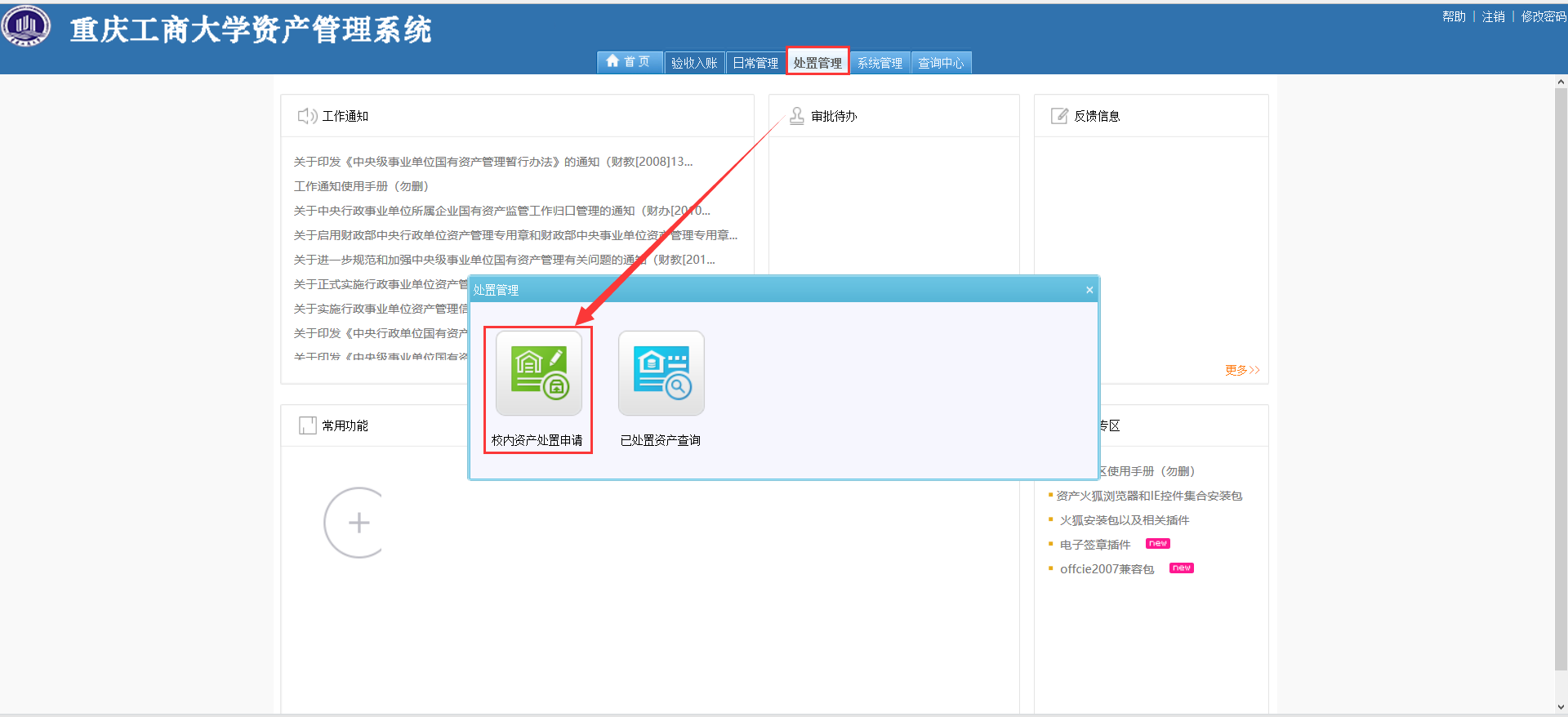 图4-1点击新建处置单，选择处置部门，再点击选择卡片，勾选要处置的资产。完善单据信息后点击保存，点击提交，如图4-2。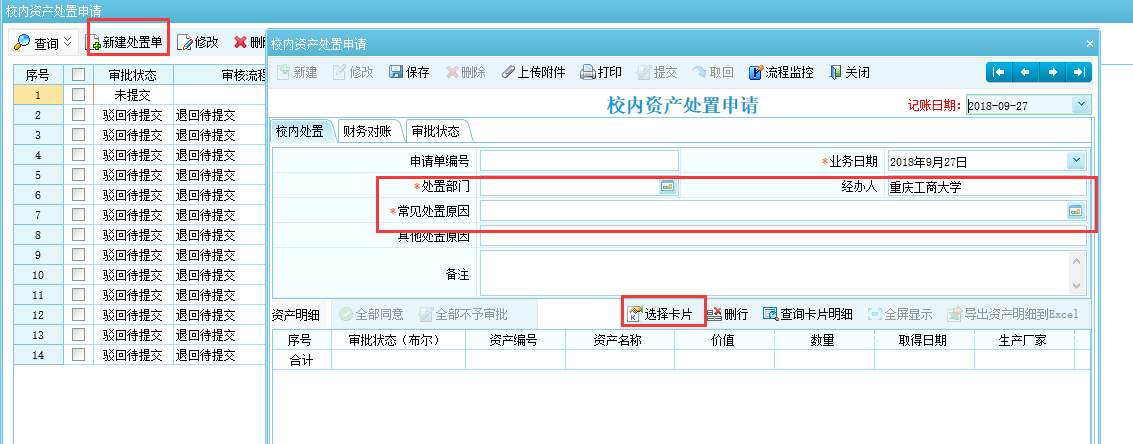 图4-2提交以后需要等相关负责人审核，审核流程可以通过【流程监控】查看，如图4-3。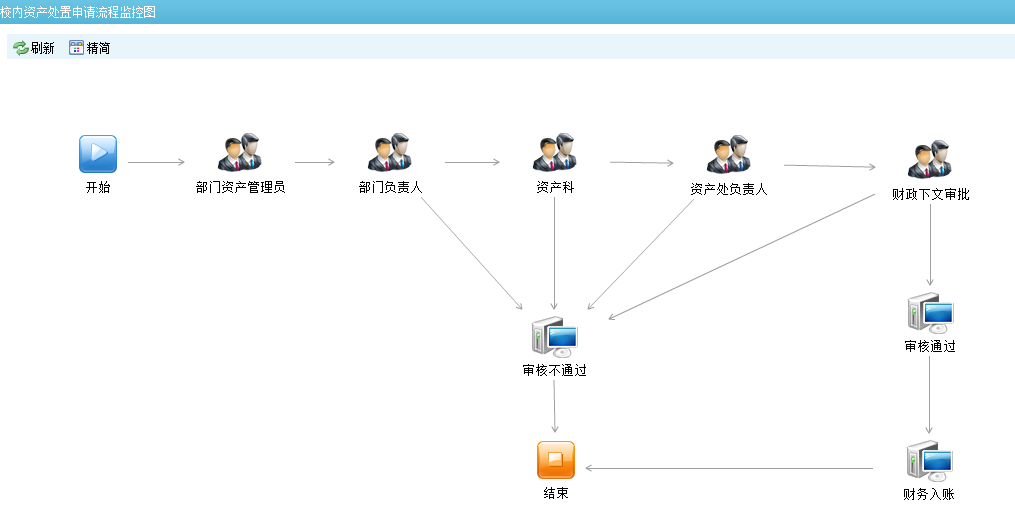 图4-3处置审核，在资产科审核时，由资产科点击附件按钮上传处置纸质件（报废认定纸质件）到附件里面：如图4-4所示：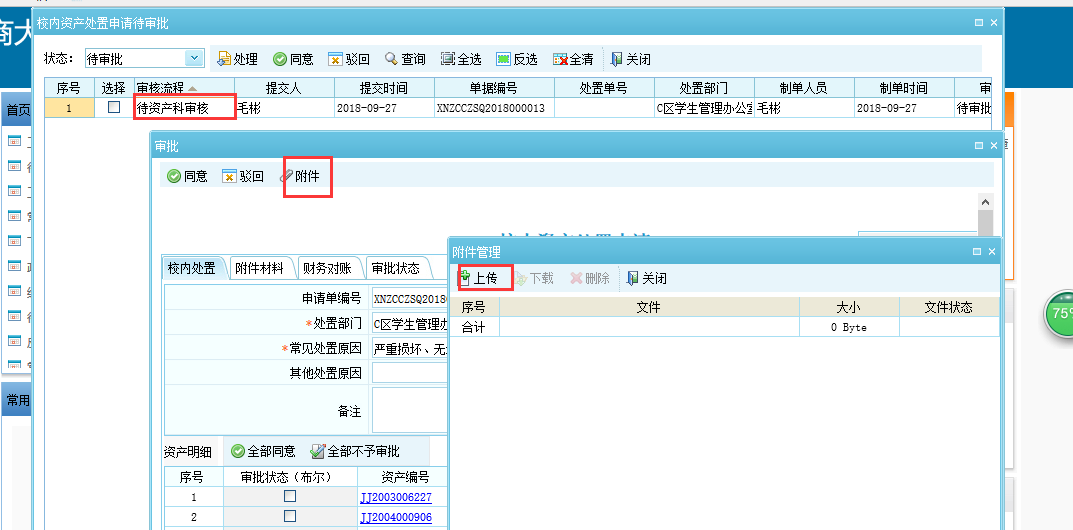 图4-4五、卡片变动（正常发生业务导致卡片信息有变动用此功能，录入错误纠正使用资产卡片纠错功能）5.1一般信息变动功能概述如果资产的一般信息发生变动，例如资产名称，使用状况等发生变化，可以通过资产信息变动来实现此功能。资产变动只能针对不能修改的资产进行信息变动，资产信息变动后会留下历史记录。5.2一般信息变动功能操作步骤基层单位登录系统，依次点击日常管理--一般信息变动，进入一般信息变动功能，如图5-1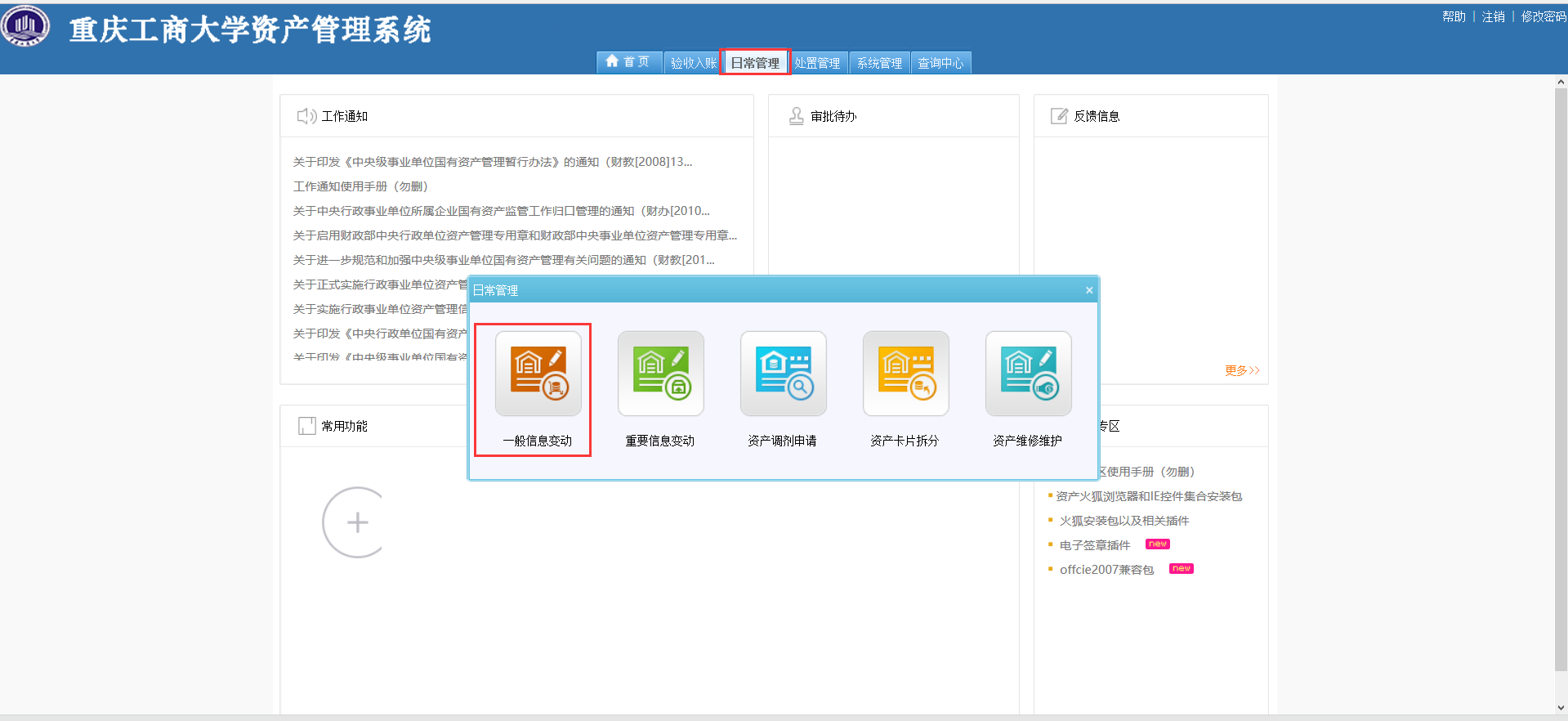 图5-1点击新建变动单，进入选择卡片界面，勾选卡片后，点击下一步，如图5-2。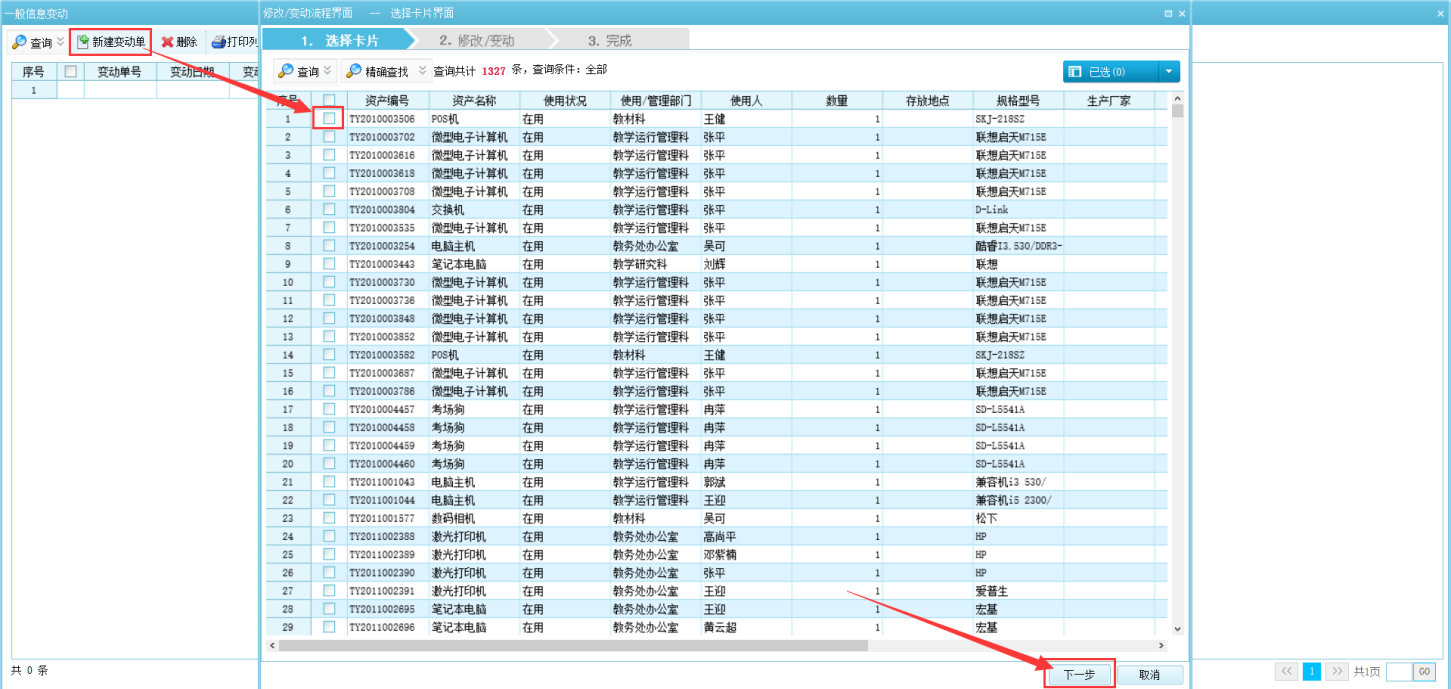 图5-2进入批量编辑界面，在此界面中对所需修改数据进行修改，如图5-3。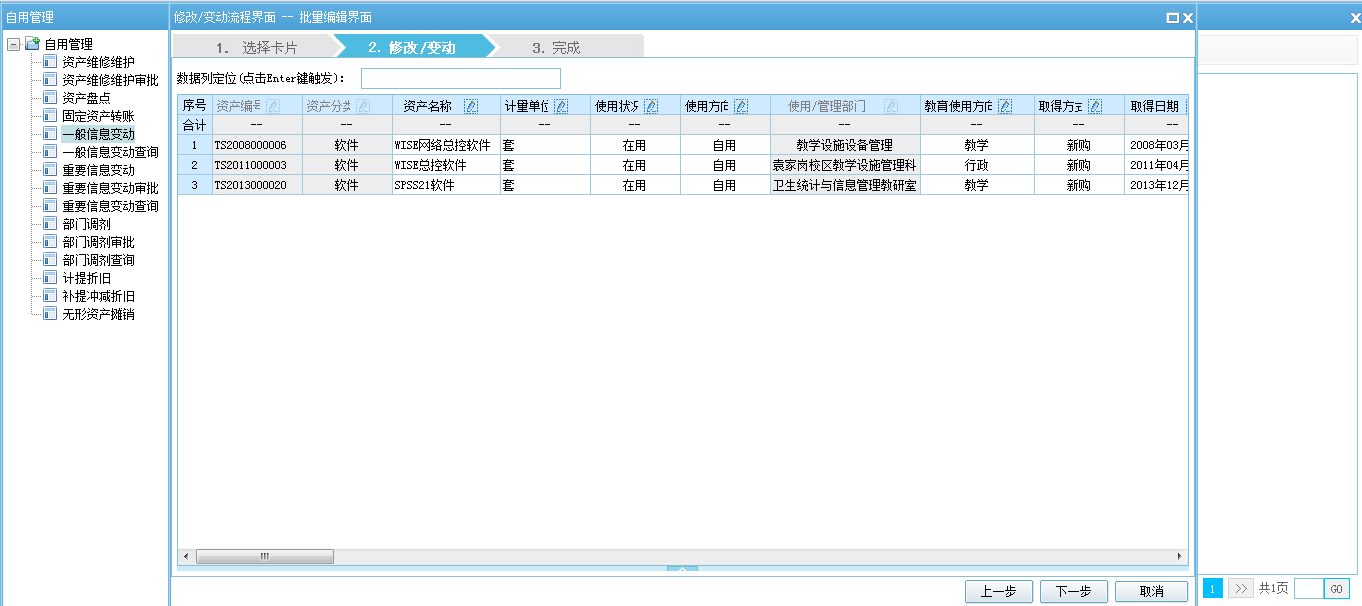 图5-3修改完成，点击下一步进入完成界面，修改记账日期为实际发生日期，填写变动原因，点击完成按钮，一般信息变动操作完成，如图5-4。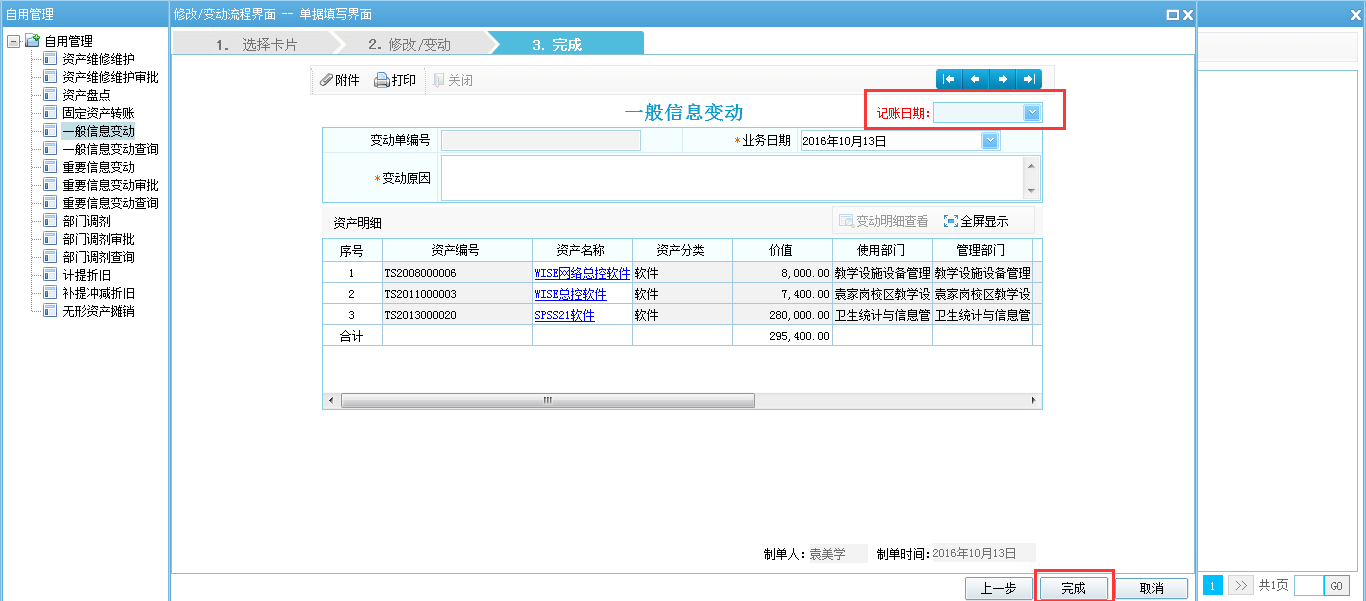 图5-4